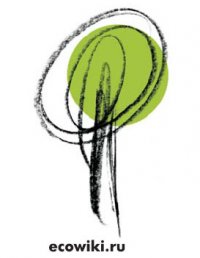 Конкурс социально-образовательных проектов «Экодизайн»(в рамках недели наук «Биология. Химия. География»)6-8 классы                                     Руководители:                                                                                преподаватель географии ФГКОУ СПКУ                                                                  Щербакова Елена Витальевна,                                                                                                                                                             преподаватель биологии ФГКОУ СПКУ                                                                 Попова Светлана Васильевна,                                                                          преподаватель химии ФГКОУ СПКУ                                                                      Богатырёва Алла ВладимировнаСтаврополь, 2013Цель: усиление экологической составляющей образовательного пространства,  формирование   экологической культуру воспитанников и активной гражданской позиции.Задачи:Когнитивные: расширить представления воспитанников об экологических проблемах и возможном пути их решения, посредством  знакомства с отобранным контентом материала и исследования  ряда интересующих проблем; способствовать развитию навыков проектной деятельности.Операциональные: создать условия для совершенствования устной речи, умения грамотно, точно выражать свои мысли; способствовать активизации и развитию продуктивного, творческого мышления; продолжить формирование коммуникативных качеств воспитанников.Аксиологические: создать условия для формирования представления о  поведении человека, направленном на охрану окружающей среды и осознания важности жизни  в гармонии с природой, с целью улучшения качества жизни населения; способствовать воспитанию эстетического вкуса и ценностного отношения к окружающей среде.Форма мероприятия: сопровождение и защита результатов проектной деятельности.Контингент: 6-8 классыПредметы: география, биология, экология, ИЗО, ОБЖМетодическое обеспечение и дидактические средства: контент материала на электронном носителе по проблемам исследования (Приложение 1); атрибуты предметного характера; готовые к защите проекты; мультимедийное сопровождение.Технологии (элементы):Технология проектной деятельностиСоциально-коммуникативная технология (сотрудничества)Технологии проблемно-поисковой направленности         Социализация: активизация творческой, исследовательской  деятельности, самостоятельности, экологической ответственности, развитие процессуальных качеств личности  (интеллектуальных, мыслительных, коммуникативных и др.).Этапы воспитательного мероприятия и формируемые компетенцииХод мероприятияЛитература:«Проектная деятельность учащихся», Н.А.Лымарева, Волгоград, «Учитель», 2007.http://www.uchportal.ru/publ/24-1-0-3593/  Учительский портал. Организация учебно - исследовательской деятельности обучающихся в соответствии с требованиями ФГОС.http://eco-project.org/ Институт консалтинга экологических проектов.http://nsportal.ru/ Социальная сеть работников образования «Наша сеть». Проект для одарённых детей «Алые паруса».Министерство обороны Российской Федерации Федеральное государственное казенное общеобразовательное учреждение «Ставропольское президентское кадетское училище»Этапы мероприятияЭлементы технологийКомпетенцииПодготовительный этапподготовка контента материалов: фактов, сведений,  образцов, моделей и пр. по  темам проектов.Технология проектной деятельностиОрганизационный этап Мотивациясоздание эмоционального настроя,  личностного отношения к предмету обсуждения  через презентацию и освещение проблемы.Технология проблемного обучения(проблемно-поисковая)Ценностно-смысловая компетенцияЛичностные УУД: готовность видеть и понимать окружающий мир, ориентироваться в нём, осознавать свою роль и предназначение, уметь выбирать целевые и смысловые  установки для своих действий и поступков; умение формулировать свои мировоззренческие взгляды.Сопровождение проектной деятельностиметодическое сопровождение  проектов на всех стадиях подготовки, сотрудничество с предметниками, классными руководителями.Социально-коммуникативная технология(сотрудничества)Технология проектной деятельностиИнформационная, коммуникативнаяЛичностные УУД: нравственно-этическая ориентация, в том числе и оценивание усваиваемого содержания (исходя из социальных и личностных ценностей), обеспечивающее личностный моральный выбор. Регулятивные УУД: целеполагание, планирование — определение последовательности промежуточных целей с учетом конечного результата; составление плана и последовательности действий; прогнозирование — предвосхищение результата и уровня усвоения знаний, его временных характеристик; Познавательные УУД: владение технологией проектной, учебно-исследовательской деятельности.Коммуникативные УУД: планирование учебного сотрудничества с учителем и сверстниками — определение цели, функций участников, способов взаимодействия;Защита проектовпрезентация результатов проектной  деятельности в номинациях: «Экодом», «Экодизайн», «Экотуризм», «Эмблема года экологии – 2013»Технология проектной деятельностиКоммуникативная, информационная Коммуникативные УУД: владение технологиями устного общения на разных языках, в том числе на языке программирования; владение основными видами публичных выступлений.Познавательные УУД: осознанное и произвольное построение речевого высказывания в устной и письменной форме; умение формулировать свои мировоззренческие взгляды.Рефлексиярефлексия деятельности и эмоционального состояния,  подведение итогов, награждение победителей и лауреатов и участников конкурса.Социально-коммуникативная технологияКомпетенция личностного самосовершенствованияЛичностные УУД: понимание ценности образования как средства развития культуры; объективное оценивание своих возможностей, результатов деятельности; оценивание личностных качеств, поведения; учёт мнения других.Этап мероприятияДеятельность педагогаДеятельность воспитанниковПодготовительный этапПодготовка контента материалов: фактов, сведений,  образцов, моделей и пр. по  темам возможных  проектов.Вводная часть. Организационный этап. Мотивация.В настоящее время вопросы охраны окружающей среды приобрели особое значение.  В раках года экологии РФ и недели наук «Биология. География. Химия» в СПКУ  предлагаем вам принять участие в конкурсе  социально-образовательных проектов по номинациям (Приложение 1).Работа над проектом 10 дней. По итогам работы – защита проектов. Знакомство с предложенным блоком информации. Определение  возможного поля деятельности. (место проведения организационного этапа – конференц-зал, контингент – активы 6-8 классов).       Сопровождение проектной деятельности.Педагог организует консультации по темам проектов, предлагает воспитанникам для исследования  актуальные проблемы, демонстрирует различные формы презентации проекта:- аппликация- рисунок- инсценировка- объёмная модель- мультимедийная презентацияи др.Формирование проектной группы. Посещение консультаций. Выбор актуальной темы для исследования. Выбор формы презентации проекта. Подготовка продукта.Защита результатов проектной деятельности.Защита проектов осуществляется в трёх номинациях: «Экодом», «Экодизайн», «Экотуризм», «Эмблема года экологии РФ – 2012». Регламент – 3 минуты. Защита результатов работы: раскрытие актуальности проблемы, значимости для общества, обоснование формы представления результата.(Приложение 2), фотоматериалы.Заключительная часть. Подведение итогов.Награждение победителей и лауреатов по  номинациям.Оценивание результатов деятельности. Рефлексия эмоционального состояния. 